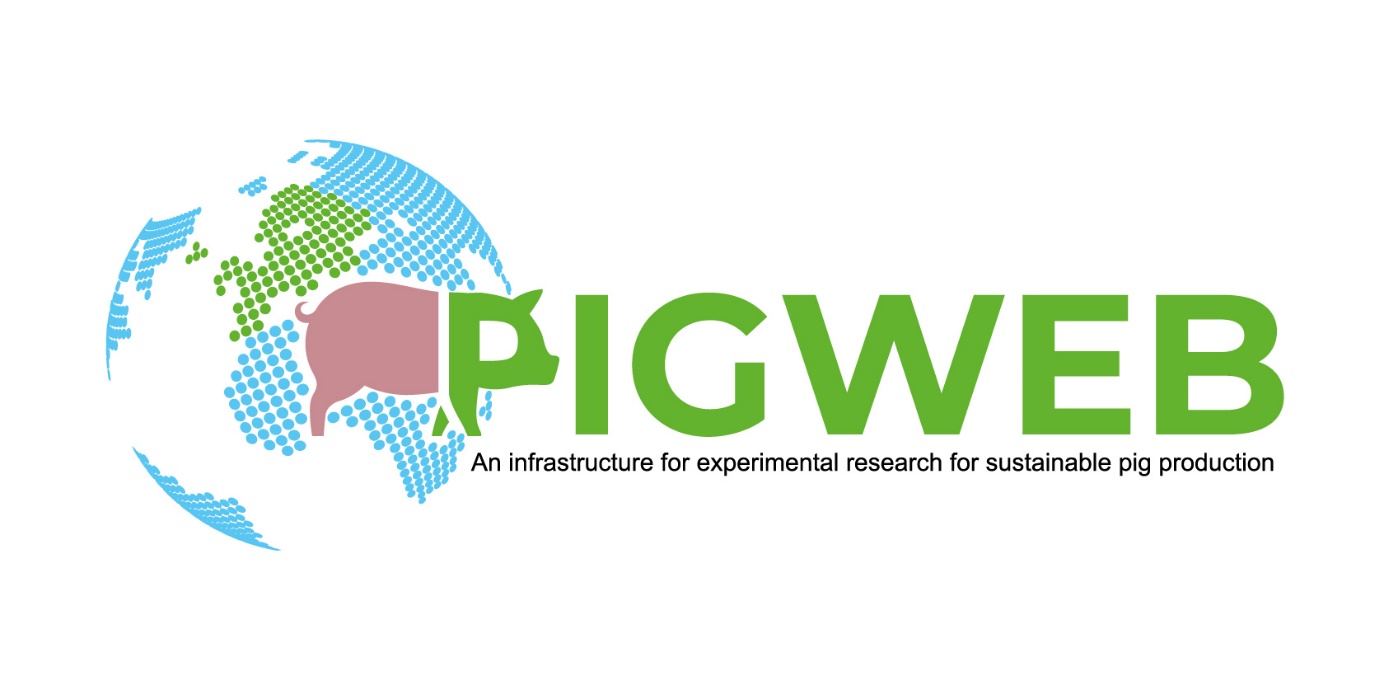 PIGWEBAn infrastructure for experimental research for sustainable pig productionhttps://www.pigweb.eu/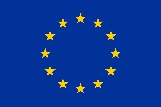 The PIGWEB project has received funding from the European Union’s Horizon 2020 research and innovation programme under grant agreement No 101004770 FIRST STAGE APPLICATIONVersion 01 (30.08.2021)TNA USER INFORMATION Principal investigatorPlease provide the following information for the principal investigator.First name			Last name			Phone				Email				 Organization name		Organization address		Organization country		Additional participants	If applicable, please provide for each additional participant the same information requested for the principal investigator.First name			Last name			Phone				Email				 Organization name		Organization address		Organization country		TNA PROJECT INFORMATION Is this application connected to another application in the current call of PIGWEB? 	No	YesIf yes, please provide the principal investigator’s name and the project’s title.	Principal investigator		Project title			Please do not enter any personal or confidential data below.Project title	Preferred research installation	If applicable, please indicate your first, second and third preference of research installation. Preference 1 			Preference 2			Preference 3 RATIONALEContext Describe the general context in which the project fits: outline the problem statement and indicate the relevance. Maximum 1500 characters, spaces included.Objective(s)Briefly state the overall objective(s) of your project. Maximum 500 characters, spaces included.Impact Assess the expected impact of your project on sustainable pig production: describe the potential interest for the pig industry and the compliance with the European Green Deal. Maximum 1000 characters, spaces included.SCIENTIFIC QUALITYState of the artPresent the state of the art: describe the current knowledge and indicate the gaps. Maximum 1500 characters, spaces included.Scientific question and hypothesisDefine a clear scientific question to which the project should provide an answer; formulate the appropriate hypothesis and describe the degree of innovation. Maximum 1500 characters, spaces included.ApproachBriefly explain the approach to provide an answer to your scientific question: explain why the installation provided by PIGWEB offers added value and give an indication of the intended experimental design. Maximum 1000 characters, spaces included.VALORIZATION STRATEGYDescribe the intended valorization strategy: explain what the data will be used for (e.g. open data, scientific publication, patent or registration procedure). Maximum 1000 characters, spaces included.